MATIERES AU CHOIX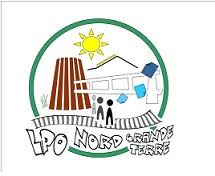 PREMIERE ST2S (Document à remettre à l’inscription)Option Facultative (Non obligatoire)Monsieur et / ou Madame ………………………………………………………………………..Parent(s) de l’élève ……………………………………………………………………………………ATTESTE (ONS) avoir pris connaissance des points suivants :•	En inscrivant mon enfant dans l’option ci-dessus, je m’engage à la maintenir dans cette option jusqu’à la fin de sa scolarité au LPO Nord Grande-Terre.•	Le choix d’une option représente des heures de cours supplémentaires (selon l’option choisie) et par conséquent une plus grande autonomie de l’élève face à son travail et aux exigences de la discipline.•	Le nombre de places étant limité, l’affectation se fera en fonction de l’examen du dossier de l’élève.Pris connaissance le ………………………	     Pris connaissance le ………………………Signature (s) du/ des responsable(s)                         Signature de l’élèveMATIERES AU CHOIX PREMIERE ST2S (Document à remettre à l’inscription)Option Facultative (Non obligatoire)Monsieur et / ou Madame ………………………………………………………………………..Parent(s) de l’élève ……………………………………………………………………………………ATTESTE (ONS) avoir pris connaissance des points suivants :•	En inscrivant mon enfant dans l’option ci-dessus, je m’engage à la maintenir dans cette option jusqu’à la fin de sa scolarité au LPO Nord Grande-Terre.•	Le choix d’une option représente des heures de cours supplémentaires (selon l’option choisie) et par conséquent une plus grande autonomie de l’élève face à son travail et aux exigences de la discipline.•	Le nombre de places étant limité, l’affectation se fera en fonction de l’examen du dossier de l’élève.Pris connaissance le ………………………	     Pris connaissance le ………………………Signature (s) du/ des responsable(s)                         Signature de l’élèveVous devez choisir une deuxième langue ( Choix LVB)Vous devez choisir une deuxième langue ( Choix LVB)LVBCHOIXEspagnol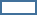 CréoleVous avez la possibilité de choisir une optionVous avez la possibilité de choisir une optionCHOIXOption EPSVous devez choisir une deuxième langue ( Choix LVB)Vous devez choisir une deuxième langue ( Choix LVB)LVBCHOIXEspagnolCréoleVous avez la possibilité de choisir une optionVous avez la possibilité de choisir une optionCHOIXOption EPS